TIRGUS IZPĒTEpublisko iepirkumu likumā nereglamentētajam iepirkumam„Mācību līdzekļu piegāde Daugavpils pilsētas 1.pirmsskolas izglītības iestādes vajadzībām”Iepirkuma identifikācijas Nr. D1.PII2021/1NTEHNISKĀ SPECIFIKĀCIJAA DAĻAB DAĻAN.p.k.Autors, nosaukums, izdevējiestādeCena par vienību EUR ar PVN1.DARBA BURTNĪCAS1.DARBA BURTNĪCAS1.Dzērve I. “Sākam mācīties! Skaitļi un figūras”. Izdevniecība “Lielvārds”2.Dzērve I. “Sākam mācīties! Burti”. Izdevniecība “Lielvārds”3.Dzērve I. “Sākam mācīties! Lasām grāmata”. Izdevniecība “Lielvārds”4.Dzērve I. “Sākam mācīties! Risini”. Izdevniecība “Lielvārds”2. MĀCĪBU LĪDZEKĻI2. MĀCĪBU LĪDZEKĻI1.Anspoka Z., Birzgale E., Dzērve I., Gribuste E., Leite I.«Sākam mācīties! Ceturtā daļa». Izdevniecība “Lielvārds”2.Anspoka Z., Birzgale E., Dzērve I., Gribuste E., Leite I.«Sākam mācīties! Piektā daļa». Izdevniecība “Lielvārds”3.Anspoka Z., Birzgale E., Dzērve I., Gribuste E., Leite I.«Sākam mācīties! Sestā daļa». Izdevniecība “Lielvārds”4.Anspoka Z., Birzgale E., Dzērve I., Gribuste E., Leite I.«Sākam mācīties! Skolotāja grāmata. Ceturtā daļa.». Izdevniecība “Lielvārds”5.Anspoka Z., Birzgale E., Dzērve I., Gribuste E., Leite I.«Sākam mācīties! Skolotāja grāmata. Piektā daļa.». Izdevniecība “Lielvārds”6.Anspoka Z., Birzgale E., Dzērve I., Gribuste E., Leite I.«Sākam mācīties! Skolotāja grāmata. Sestā daļa.» Izdevniecība “Lielvārds”7.Daina Bumbiere. “Līdzskaņu spēles 1.daļa”.  Izdevniecība RaKa8.Daina Bumbiere. “Līdzskaņu spēles 2. daļa”.  Izdevniecība RaKa9.Daina Bumbiere. “Līdzskaņu spēles 3. daļa”.  Izdevniecība RaKa10.Pitkevica Guna. “Spēlēsim teātri! Īslugas” Zvaigzne ABC11.Markota D., Šustere G. “Mana pirmā enciklopēdija. LATVIJA”. Apgāds Zvaigzne ABC.12.Zeriete I. “Pasakas par gadalaikiem”. Izdevniecība Avots.13.Ziemanis I. “Gadalaiki”. Apgāds Zvaigzne ABC.14.D. Lūsija “Dzīvnieku namiņš. Izglābtie kaķēni”  Zvaigzne ABC15.Fužēra Izabella “Pastāsti, kāpēc!” Zvaigzne ABC16.Dinsberga I. “Burtu spēles. 33 burtu kartītes”  Zvaigzne ABC17.“Kādēļ? Kāpēc? Kā tā? Tehnika mūsu mājās”. Grāmatu apgāds “Madris”18. Andrea Erne “KO DARĀM PAVASARĪ?” Grāmatu apgāds “Madris”19.Andrea Erne “KO DARĀM ZIEMĀ?” Grāmatu apgāds “Madris”20.Angela Veinholda “EKSPERIMENTĒT UN ATKLĀT”. Grāmatu apgāds “Madris”21.Kustīgās bildītes „Lauku sētā” „Mašīnas”, „Mājas”, „Mežā” , „Gadalaiki”3. NOŠU IZDEVUMI3. NOŠU IZDEVUMI3. NOŠU IZDEVUMI1.Elita Jakušina “Kaķpēdiņas”  Izdevniecība RaKa4.UZSKATES LĪDZEKĻI4.UZSKATES LĪDZEKĻI4.UZSKATES LĪDZEKĻI1.Latvijas karte A42.Mācību kartītes. Uzvedības mācība mazuļiem. Prof-Press3.Mācību kartītes. Uzvedības mācība mazuļiem4.Mācību kartītes. Kas ir labi un kas ir slikti? Prof-Press5.Mācību kartītes. Noteikumi mazajam kājāmgājējam. Prof-Press1. ATTĪSTOŠĀS SPĒLES UN ROTAĻLIETAS 1. ATTĪSTOŠĀS SPĒLES UN ROTAĻLIETAS 1. ATTĪSTOŠĀS SPĒLES UN ROTAĻLIETAS 1. ATTĪSTOŠĀS SPĒLES UN ROTAĻLIETAS N.p.k.NosaukumsAprakstsCena par vienību EUR bez PVN1.Krāsu dēlīši 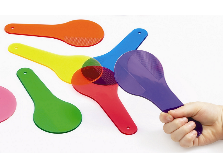 2.Komplekts “Skaitlīšu kauliņi-krellītes”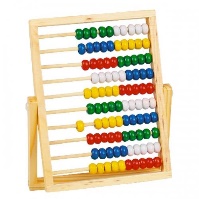 3.Magnētiskās figūras likšanai, 47 gab.Mācību līdzeklis magnētiskajām tāfelēm. Komplektā ietilpst 47 figūras. Piemērots atšķirīgu formu, krāsu, ģeometrisko formu un simetrijas apguvei, kā arī rakstu veidošanai. 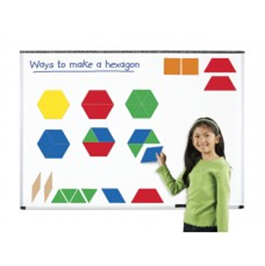 4.Plastmasas spoles, 20 gab.4 krāsu lielas spoles šķirošanai, skaitīšanai, ripināšanai, diegu tīšanai. Komplektā ir aukliņas.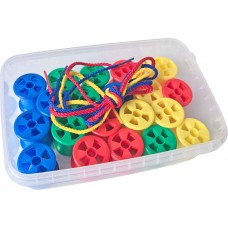 5.Figūru virtene, 500 gab.Komplektā ietilpst 500 četru krāsu, savā starpā savienojamas nelielas detaļas – trīsstūrīši, riņķīši un kvadrātiņi. Figūriņas var sašķirot, savērt virtenē atbilstoši krāsai vai figūrai.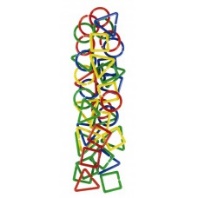 6.Klucīši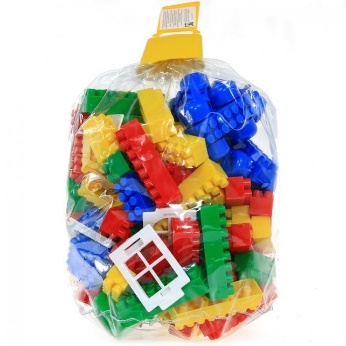 7.Stumjamā rotaļlieta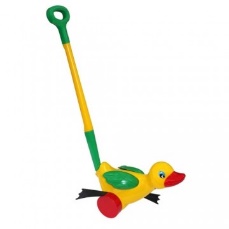 8.Mozaīka “Skrūvē un veido”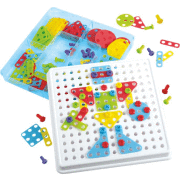 9.Konstruktors "Zaķīši", 50 gab.Lielu figūru komplekts konstruēšanas, šķirošanas, krāsu un apgūšanai un rotaļām. Komplektā ietilpst 50 lielas, savā starpā savienojamas 5 krāsu detaļas.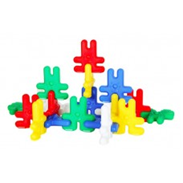 10.Puzle 4in 1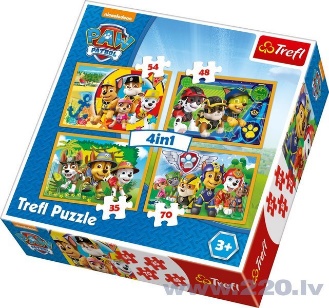 11.Aktivitāšu komplekts „Figūriņas likšanaiSastāvs: 250 plastmasas figūriņas likšanai un 14 bieza kartona abpusēji drukātas uzdevumu kartītes. Iepakojums: plastmasas spainītis ar rokturīti.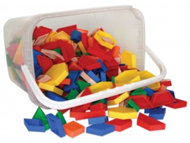 12.Koka puzle maziem bērniem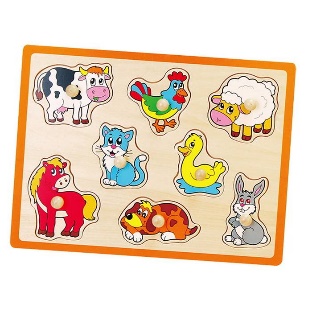 13.Vertikāli saverams dzīvnieks, koka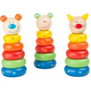 14.Bērnu instrumentu komplekts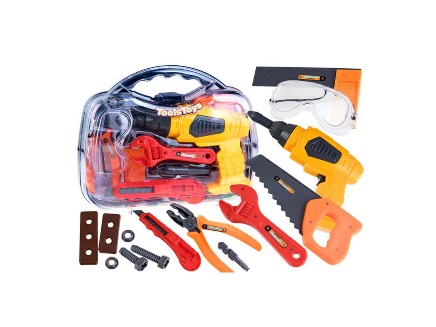 15.Spēle „Koka tangramas“Sastāvs: rāmītis ar 7 koka figūrām – tangramām, 160 likšanas piemēri. Iepakota kartona kastītē (28 × 19 × 4 cm).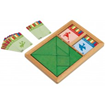 16.Figūru rāmju komplekts6 rāmji, dažādas formas elastīgas gumijas un lietošanas instrukcija.  Izmantojot šādas ģeo-tāfeles un gumijas, bērni var izpētīt, salīdzināt un veidot ģeometriskās figūras un dizainus, atrast dažādo formu un izmēru līdzības un atšķirības, skaitīt un darboties ar simetriju, perimetriem, laukumiem, daļām, leņķiem.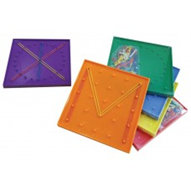 17.LelleRokas un kājas ir kustīgas, to var nolikt stāvus, kā arī nosēdināt, lelles galva grozāma, mati ķemmējami, acis veras ciet; izmērs 40-45 cm Materiāls: augstas kvalitātes vinila.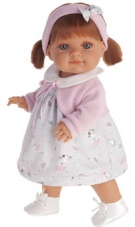 18.Leļļu trauki 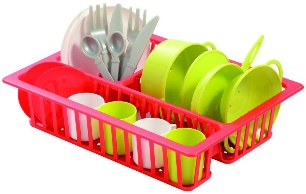 19.Leļļu mēbeles 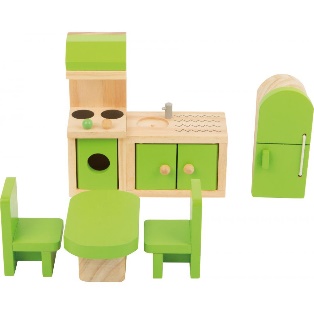 20.Leļļu rati Vasaras rati. Piemēroti no 3 gadu vecuma, ratiņu roktura augstums 55cm; izmēri: augstums - 50cm, garums - 38cm, platums - 24cm  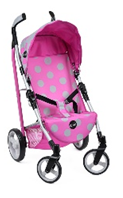 21.Kravas mašīna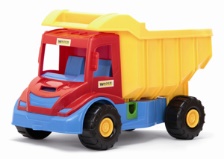 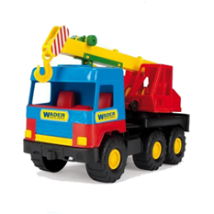 22.Rotaļlietas ūdenim 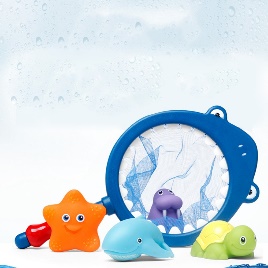 23.Wader ugunsdzēsēju laukums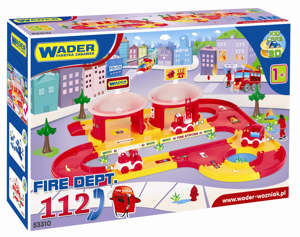 24.Gludināmais delis bērniem 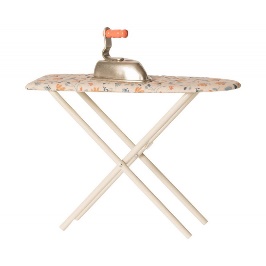 25.Meža Dzīvnieku figūriņas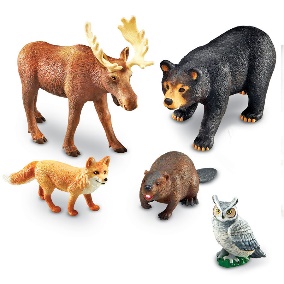 26.Mājdzīvnieku figūriņas 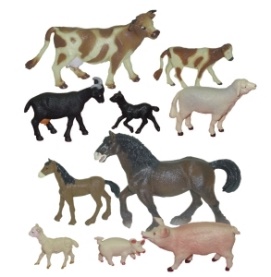 2. MĀCĪBU LĪDZEKĻI PĒTĪŠANAI UN EKSPERIMENTIEM2. MĀCĪBU LĪDZEKĻI PĒTĪŠANAI UN EKSPERIMENTIEM2. MĀCĪBU LĪDZEKĻI PĒTĪŠANAI UN EKSPERIMENTIEM2. MĀCĪBU LĪDZEKĻI PĒTĪŠANAI UN EKSPERIMENTIEM1.Lupu komplekts Lupas rāmīša garums 20 cm. Paredzēta pašiem mazākajiem. Pētāmos objektus var ērti paskatīt, novietojot lupu pētāmā objekta priekšpusē.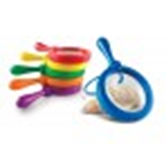 2.Mikroskops  Ērta paņemšanai korpusa forma, lieliska redzamība atļaus pētīt objektus gan istabā, gan laukā.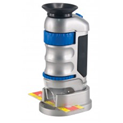 3.Lielās pipetesStatīvs ar 6 lielām pipetēm. Pipešu uzgaļi ir sešās dažādās krāsās. 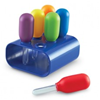 4.Ierīce kukaiņu pētīšanai Ierīce paredzēta dažādu kukaiņu pētīšanai, piemēram, vaboļu, zirnekļu, kāpuru utt. Ierīce ir slēgta tipa, bet tajā ir ventilācijas lūciņas gaisa ieplūšanai un divi okulāri, kuri pētāmo kukaini palielina par 4 reizēm.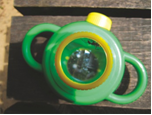 5.TālskatisPalielinājums līdz 4 x. Lēcu diametrs 30 mm, metāla korpuss ar gumijas segumu, iekšā tālskatī integrēts - kompass. 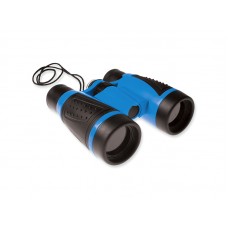 6.Piltuvju komplektsIzmēri: diametrā 4 cm. Komplektā 5 gab.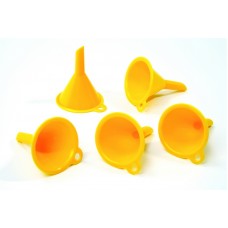 7.Pipetes (komplekts)Pipetes garums 14,5 cm, tilpums 3 ml.Komplektā 6 gab.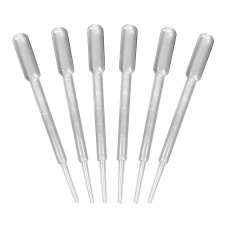 8.Petri trauciņi ar vākiem (komplekts)Petri trauciņi ar vākiem. Trauciņa diametrs 9 cm, augstums 1,5 cm. Komplektā 3 gab.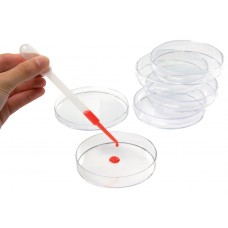 9.Mēģeņu komplektsLielas, izturīgas plastmasas mēģenes ar krāsainiem, skrūvējamiem vāciņiem ērtā statīvā. Mēģenes graduētas: 25, 50, 75 un 100 ml. Augstums 15 cm.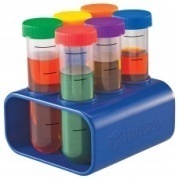 3. INVENTĀRS UN ROTAĻLIETAS ĀRA AKTIVITĀTĒM3. INVENTĀRS UN ROTAĻLIETAS ĀRA AKTIVITĀTĒM3. INVENTĀRS UN ROTAĻLIETAS ĀRA AKTIVITĀTĒM3. INVENTĀRS UN ROTAĻLIETAS ĀRA AKTIVITĀTĒM1.Ķerra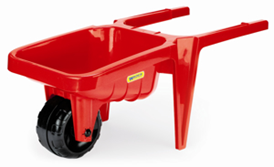 2.Spaiņi. Ø 20 cm. Materiāls: augstas kvalitātes plastmasa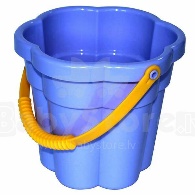 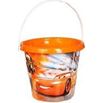 3.Lāpstiņas smiltīmIzmērs 15 cm. Materiāls: augstas kvalitātes plastmasa.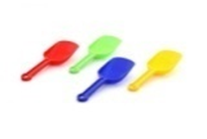 4.GrābekļiForma- vēdeklis. Izmērs: 80-85 cm Materiāls: kāts-koka, vēdeklis-augstas kvalitātes plastmasa.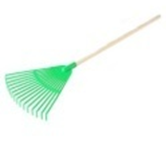 5.Bērnu slota grīdas slaucīšanai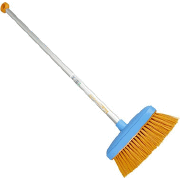 6.GrābekļiIzmērs 22 cm, augstas kvalitātes plastmasa.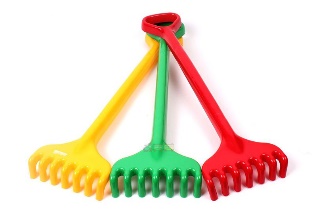 7.Smilšu rotaļlietu komplekts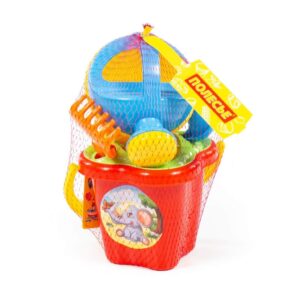 8.Statīvs ar riņķiem mešanai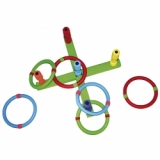 9.Rotaļu lejkanna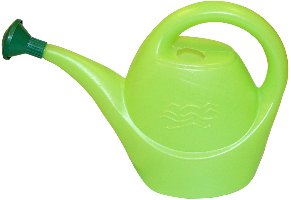 10.Smilšu dzirnaviņas  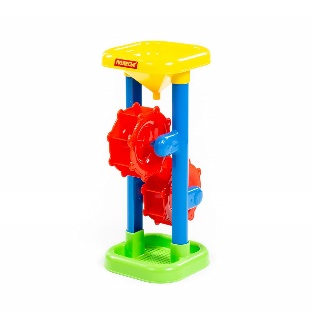 11.Telts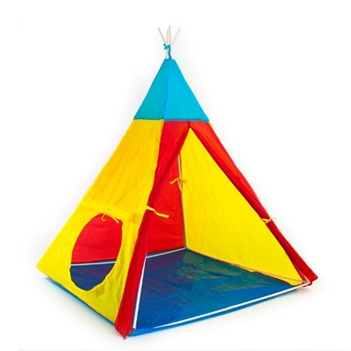 12.Saules sargsParedzēts lietošanai saulainā laikā, aizsargā no tiešiem saules stariem.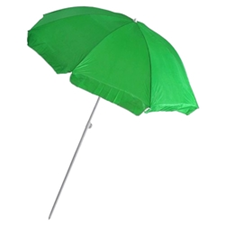 4. SPORTA INVENTĀRS4. SPORTA INVENTĀRS4. SPORTA INVENTĀRS4. SPORTA INVENTĀRS1.Vingrošanas riņķi (35 cm un 70 cm) (pamatkrāsās)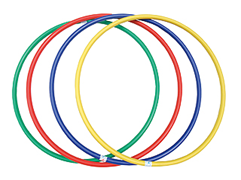 2.Bumbas 20 cm (pamatkrāsās)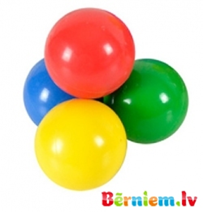 3.Badmintona raķešu komplekts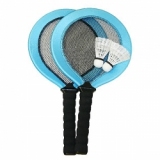 4.Bērnu florbola komplekts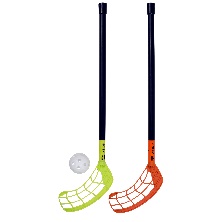 5.Bērnu futbola vārti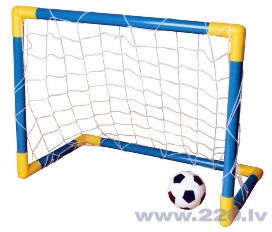 6.Lecamaukla (virve )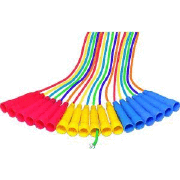 7.Šķēršļi (komplekts)Komplektā ietilpst 6 figūras un 6 bāzes. Materiāls: plastmasa.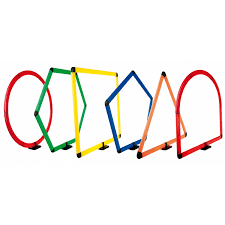 